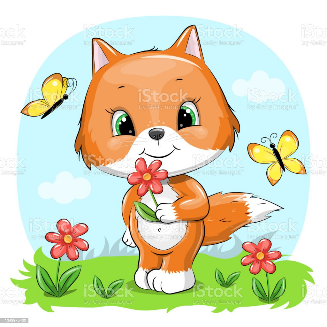 2. B	 TÝDENNÍ PLÁN41. týden	(5. 6. – 9. 6. 2023) PŘEDMĚTCO BUDEME UČIT?JAK SE MI DAŘÍ?JAK ZPRACOVÁVÁME V PŘÍPADĚ NEMOCI? ČESKÝ JAZYKPS 2. díl str. 31 - 33Zvládám pravopis probraných jevů.Umím vyjmenovat slovní druhy.Poznám podstatná jména, slovesa a předložky.Seznámím se se psaním místních jmen. Popíši vybranou osobu.  ČESKÝ JAZYKučebnice str. 86 - 88Zvládám pravopis probraných jevů.Umím vyjmenovat slovní druhy.Poznám podstatná jména, slovesa a předložky.Seznámím se se psaním místních jmen. Popíši vybranou osobu. písemně 87/4,5       ČTENÍ,       PSANÍčítanka str. 122 - 123Dokážu číst se správnou intonací a hlasitostí.Odpovím na otázky k textu.Nacvičuji výrazové čtení zadaného textu.       ČTENÍ,       PSANÍpísanka str. 32 - 33Přepíšu správně věty. MATEMATIKAPS 2. díl str. 54, 55, 60Sčítám a odčítám do 100.Pracuji v různých prostředích, hledám více možností a nevzdávám se.Umím zpaměti násobit a dělit 2,3,4,5.Řeším slovní úlohy.Orientuji se v tabulkách. Narýsuji přímku, změřím úsečky. Zpaměti násobilka 2,3,4,5.    PRVOUKAPS str. 73 - 74Léto v leseDokáži vyjádřit pozorované změny v letní přírodě.Poznám běžné druhy rostlin, hub a živočichů. Chápu význam lesa a seznámím se s ochranou před nebezpečím. 